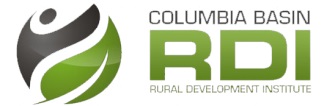 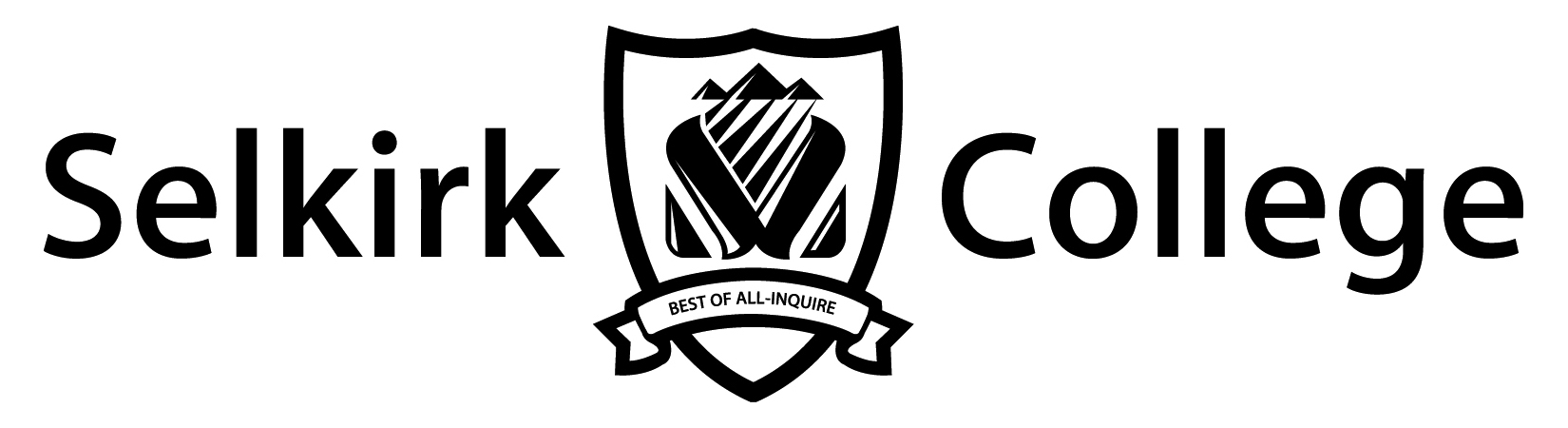 Event:  Exploring Mountain Culture Forum    -    March 8, 2016Photo/Video ReleaseI hereby grant permission to Selkirk College/Columbia Basin Rural Development Institute (RDI) to use my photograph/video on their websites, in other College/RDI publications or promotional materials without consideration, and I acknowledge their right to crop or treat the photograph/video at their discretion. I also acknowledge that the College/RDI may choose not to use photos/videos at this time, but may do so at its own discretion at a later date. I agree to indemnify and hold harmless from any claims Selkirk College/RDI, it agents or employees. Some students attending this event will also be invited for video responses to questions: "What is awesome about living in the Kootenays? "What is awesome about working in the Kootenays? (for older students) and What is awesome about playing in the Kootenays?School/Teacher			Student’s Name (Print)			Parent/Guardian Signature_______________________	________________________		______________________________________________	________________________		_______________________Date: _______________________